		KАРАР							РЕШЕНИЕ12 ноября 2013 года № 3-15/20з	О внесении изменений в решение Совета городского округа город Стерлитамак Республики Башкортостан от 14 марта 2012 года №3-6/1з «Об избрании состава постоянной комиссии по бюджету, налогам и вопросам собственности Совета городского округа город Стерлитамак Республики Башкортостан»В соответствии с решением Совета городского округа город Стерлитамак от 24 сентября 2013 года № 3-12/19з «О досрочном прекращении полномочий депутата Совета городского округагород Стерлитамак Республики Башкортостан третьего созыва от4 избирательного округа Лобастова С.А.»,решением территориальной избирательной комиссии от 27.09.2013 года №403 «О передаче вакантного депутатского мандата депутата Совета городского округа город Стерлитамак Республики Башкортостан третьего созыва»Совет городского округа город Стерлитамак Республики БашкортостанР Е Ш И Л:1. Исключить из состава постоянной комиссии по бюджету, налогам и вопросам собственности Лобастова С.А.2. Включить в состав постоянной комиссии по бюджету, налогам и вопросам собственности депутатапо единому избирательному округу Кузнецова Ю.В.Глава городского округа-председатель Советагородского округагород СтерлитамакРеспублики Башкортостан						Ю.И.Никифоров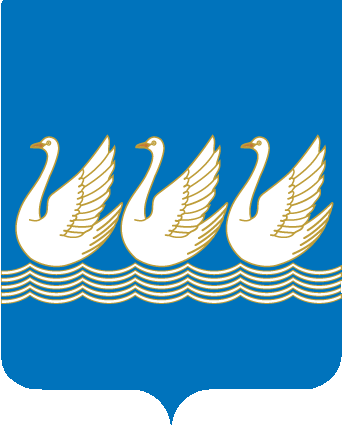 Башkортостан РеспубликаhыСтeрлетамаk kалаhыkала округыСоветы453100, Стeрлетамаk, Октябрь проспекты, 32тел. 24-16-25, факс 24-15-74Республика БашкортостанСОВЕТгородского округагород Стерлитамак453100, Стерлитамак, проспект Октября, 32тел. 24-16-25, факс 24-15-74